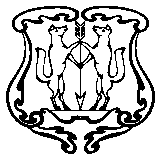 АДМИНИСТРАЦИЯ ГОРОДА ЕНИСЕЙСКАКрасноярского краяПОСТАНОВЛЕНИЕ«_23_» _03_2018 г.                                      г. Енисейск                                             № 64-п    О внесении изменений в постановление администрации города от 29.10.2013                               № 321-п «Об утверждении муниципальной программы «Развитие строительства на территории города Енисейска»  	В соответствии со статьей 179 Бюджетного кодекса Российской Федерации, руководствуясь постановлением администрации города от 06.08.2013 № 243-п «Об утверждении Порядка принятия решений о разработке муниципальных программ города Енисейска, их формировании и реализации», статьями 37, 39, 43, 46 Устава города Енисейска, ПОСТАНОВЛЯЮ:	1. Внести в постановление администрации города от 29.10.2013 № 321-п                                  «Об утверждении муниципальной программы «Развитие строительства на территории города Енисейска» (в редакции постановления администрации города от 09.02.2018 № 33-п) следующие изменения:в паспорте муниципальной программы «Развитие строительства на территории города Енисейска»:в строке «Объемы бюджетных ассигнований муниципальной программы»:цифры «158 977 200,00» заменить цифрами «257 214 933,00»;цифры «833 400,00» заменить цифрами «82 833 400,00»;цифры «157 209 800,00» заменить цифрами «173 447 533,00»;цифры «75 020 000,00» заменить цифрами «91 257 733,00».в паспорте подпрограммы 2 «Переселение граждан из аварийного жилищного фонда в городе Енисейске»:в строке «Объемы и источники финансирования подпрограммы»:цифры «833 400,00» заменить цифрами «82 833 400,00».в абзаце 5 раздела 2 подпрограммы 2:цифры «2600» заменить цифрами «2680».в паспорте подпрограммы 3 «Обеспечение реализации муниципальной программы»:в строке «Объемы и источники финансирования подпрограммы»:цифры «157 209 800,00» заменить цифрами «173 447 533,00»;цифры «75 020 000,00» заменить цифрами «91 257 733,00».в приложении 3 к муниципальной программе «Развитие строительства на территории города Енисейска» в таблице «Цели, целевые показатели, задачи, показатели результативности (показатели развития отрасли, вида экономической деятельности)»:в строке 2.1 графы «2018 год»:цифры «2600» заменить цифрами «2680»;в приложении 5 к муниципальной программе «Развитие строительства на территории города Енисейска» в таблице «Распределение планируемых расходов по подпрограммам и по мероприятиям муниципальной программы»:в строке 4 графы 7:цифры «0510088050» заменить цифрами «0510088070»;в строке 5 графы 7:цифры «0510088060» заменить цифрами «0510088070».в приложении 6 к муниципальной программе «Развитие строительства на территории города Енисейска» в таблице «Перечень объектов капитального строительства на 2018 год (за счет всех источников финансирования)»:строку 4 изложить в следующей редакции:в приложении 7 к муниципальной программе «Развитие строительства на территории города Енисейска» в таблице «Перечень объектов капитального строительства на плановый период (за счет всех источников финансирования)»:строку 4 изложить в следующей редакции:приложения 5,8 муниципальной программы изложить в редакции согласно приложениям 1,2 к настоящему постановлению.            2. Контроль за выполнением постановления возложить на заместителя главы города по строительству и архитектуре Никольского В.В.            3. Опубликовать постановление в газете «Енисейск – Плюс» и разместить на официальном интернет портале органов местного самоуправления города Енисейска.            4. Постановление вступает в силу в день, следующий за днем его опубликования. Глава города                                                                                                      И.Н. Антипов                                                                                                Приложение 1 к постановлению администрации городаот «23»_03_2018 г.  № 64-пПриложение 5к муниципальной программе «Развитие строительства на территории города Енисейска» Распределение планируемых расходов по подпрограммам и по мероприятиям муниципальной программыПриложение 2 к постановлению администрации городаот «23»_03_2018 г.  № 64-пПриложение 8к муниципальной программе «Развитие строительства на территории города Енисейска» Распределениепланируемых объемов финансирования муниципальной программыпо источникам финансированияруб.4Объект 1Участие в долевом строительстве 60-кв. жилого дома по ул. Ленина, 4 А в г. Енисейске82 833 400, 00833, 482 000 0004Объект 1Строительство 60-кв. жилого дома по ул. Ленина, 4 А в г. Енисейске82 833 400, 00833,482 000 000N п/пСтатусНаименование муниципальной программы, подпрограммы, мероприятийОтветственный исполнитель, соисполнителиКод бюджетной классификации <1>Код бюджетной классификации <1>Код бюджетной классификации <1>Код бюджетной классификации <1>Расходы, годы. руб.Расходы, годы. руб.Расходы, годы. руб.Расходы, годы. руб.N п/пСтатусНаименование муниципальной программы, подпрограммы, мероприятийОтветственный исполнитель, соисполнителиГРБСРзПрЦСРВР201820192020итого                                 на 2018-20201234567891011121Муниципальная программа«Развитие строительства на территории г. Енисейска»всего <2>, в том числе:175 025 133,0079 628 800,002 561 000,00241 288 943,001Муниципальная программа«Развитие строительства на территории г. Енисейска»отдел строительства и архитектуры934 000,000,00,0934 000,001Муниципальная программа«Развитие строительства на территории г. Енисейска» МКУ «АПГ» 174 091 133,0079 628 800,002 561 000,00240 354 943,002Подпрограмма 1«Территориальное планирование, градостроительное зонирование и документация по планировке территории г. Енисейска»всего, в том числе01704120510000000934 000,000,000,00934 000,002Подпрограмма 1«Территориальное планирование, градостроительное зонирование и документация по планировке территории г. Енисейска» отдел строительства и архитектуры01704120510000000934 000,000,000,00934 000,003Мероприятие 1.1  Разработка проектов планировки и межевания       отдел стр-ва и архитектуры0,000,000,000,004Мероприятие 1.2Разработка проектов внесения изменений в Генеральный план г. Енисейскаотдел стр-ва и архитектуры01704120510088070240300 000,000,000,00300 000,005Мероприятие 1.3Разработка проектов внес. изменений в Правила землепользования и застройки г. Енисейскаотдел строительства и архитектуры01704120510088070240634 000,000,000,00634 000,006Мероприятие 1.4Разработка проекта внес.измен в ПП  Центральной истор. части г. Енисейска отдел строительства и архитектуры0,000,000,000,007Мероприятие 1.5Совершенствование информационной системы градостр. деятельностиотдел строительства и архитектуры0,000,000,000,008Мероприятие 1.6Разработка комплексных программ развития коммунальной, транспорт. социальной инфраструктотдел строительства и архитектуры0,000,000,000,008Подпрограмма 2«Переселение граждан из аварийного жилищного фонда города Енисейска»Всего, в т. числе017050105200S462041082 833 400,000,000,0082 833 400,008Подпрограмма 2«Переселение граждан из аварийного жилищного фонда города Енисейска»МКУ«АПГ»017050105200S4620410833 400,000,000,00833 400,00МКУ «АПГ»0170501052007462041082 000 000,000,000,0082 000 000, 009Мероприятие 2.1Участие в долевом строительстве многоквар. домов на территории города Енисейска МКУ«АПГ»МКУ «АПГ»0170170501050105200S46200520074620410410833 400,0082 000 000,000,000,000,000,00833 400,0082 000 000,0010Подпрограмма 3«Обеспечение реализации муниципальной программы» всего, в т. числе91 257 733,00                                                                                    79 628 800,002 561 000,00157 521 543,0010Подпрограмма 3«Обеспечение реализации муниципальной программы» МКУ«АПГ»91 257 733,0079 628 800,002 561 000,00157 521 543,0011Мероприятие 3.1Обеспечение деятельности подведомственного учреждения в рамках подпрограммы «Обеспечение реализации муниципальной программы» МКУ«АПГ»01701701701701701701701701130409011301130113011304090409053001031005300747100530089100053008910005300891000530010470053009212005300S471011024011024085011024024059 000,0072 400 000,002 619 743,00188 000,0065 000,00101 990,0015 100 000,00724 000,000,0077 067 800,002 213 000,00288 000,0060 000,000,000,002 213 000,00288 000,0060 000,0059 000,00149 467 800,007 045 743,00764 000,00185 000,00№Источники финансированияОбъем финансирования:Объем финансирования:Объем финансирования:Объем финансирования:№Источники финансированияВсегов том числе по годамв том числе по годамв том числе по годам№Источники финансированияВсеготекущий финансовый годпервый год планового периодавторой год планового периода1233547561Всего по Программе257 214 933,00175 025 133,0079 628 800,002 561 000,002По источникам финансирования:3 Бюджет города25 747 133,0020 625 133,002 561 000,002 561 000,004Краевой бюджет231 467 800,00154 400 000,0077 067 800,000,005Федеральный бюджет6 Внебюджетные источникиПодпрограмма 1«Территориальное планирование, градостроительное зонирование и документация по планировке территории города Енисейска»934 000,00934 000,000,000,00По источникам финансирования:Бюджет города934 000,00934 000,000,000,00Краевой бюджетФедеральный бюджетВнебюджетные источникиПодпрограмма 2«Переселение граждан из аварийного жилищного фонда города Енисейска»82 833 400, 0082 833 400, 000,00,0По источникам финансирования:Бюджет города833 400,00833 400,000,000,00Краевой бюджет82 000 000,0082 000 000,00Федеральный бюджетВнебюджетные источникиПодпрограмма 3«Обеспечение реализации муниципальной программы»173 447 533,0091 257 733,0079 628 800,002 561 000,00По источникам финансирования:Бюджет города23 979 733,0018 857 733,002 561 000,002 561 000,00Краевой бюджет149 467 800,0072 400 000,0077 067 800,000,00Федеральный бюджетВнебюджетные источники